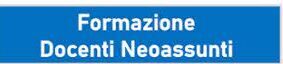 Gestione della classe e dinamiche relazionali, anche in situazioni di emergenza, con particolare riferimento alla prevenzione dei fenomeni di violenza, bullismo, cyberbullismo e discriminazioni SECONDARIA I GRADO- ( FORMATORE GARGANO )DATA:____________________________________________TUTOR:_____________________________________________________FORMATORE:________________________________________________COGNOMENOMEENTRATAUSCITAAngelinoIreneAnzelmoAntoninoBagarella Davide ButtittaValeriaCampanella Lucia Tommasa CusimanoGiovanniDi BenedettoLauraDi GiorgioLauraDi MarcoSalvatoreFontanaGiuseppeFucarino Giacomo Salvatore GambiSalvina Maria GambinoAdrianaGaudiosoAndreaGiannottaGabrieleLa Rosa Simona LupoEnricaMaidaMassimilianoMarchettiAtanasioMessinaGiuseppeModicaCarmenMortellaro Daniela NapoliSalvatoreOrlandoFloriana Passalacqua Giuseppe PatanèGiulianaPecorellaFabioPolizzi Alessandro Rotolo Fabiola SaittaClaudioSalamoneCaterinaSalamone Caterina ScolaroGlendaSparacello AlessandroSparacioAlessiaSpigolon Valentina TallutoGiuseppaTirritoGiuseppeVirgaDalila AlessandraZarboRita